Социальный сертификат дополнительного образования

С 1 сентября 2023 года на территории Мурманской области начинает действовать новый инструмент обеспечения интересов обучающихся в сфере дополнительного образования — социальный сертификат!

 На основании Федерального закона от 28.12.2022 г. № 568-ФЗ с 1 марта 2023 года дополнительное образование в России переходит на социальный заказ, основной целью которого является конкурентоспособность и повышение качества и доступности дополнительного образования.

 Родители будут иметь право выбора, где ребёнку получать дополнительное образование: в школе, учреждении дополнительного образования по обычным программам или прошедшим сертификацию, или у индивидуального предпринимателя.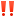 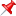 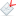 
 Оплата занятий будет осуществляться не из родительских средств, а номиналом сертификата.

Обучение будет осуществляться за счёт доступных на сертификате часов учебных занятий. Кроме того, с помощью социального сертификата станет возможным оплатить часть занятий по программе дополнительного образования, реализуемой на платной основе.

Информацию о социальном сертификате родители обучающихся смогут увидеть уже с 1 сентября в своём личным кабинете на сайте АИС "ПФДО.51", а также на портале Госуслуги.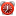 
Сертификат – это возможность получить образование по дополнительной общеразвивающей программе за счет государства.